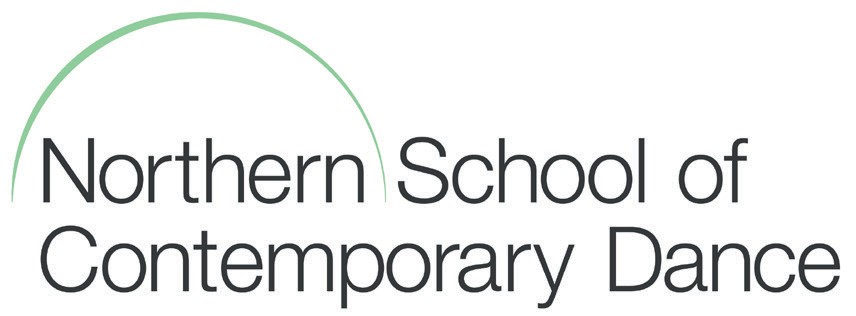 BOARD OF GOVERNORSMEETINGS SCHEDULE 2020-21Audit Committee Tuesday 13 October 2020Tuesday 30 March  2021Tuesday 15 June 2021Board of GovernorsTuesday 27 October 2020Tuesday 15 December 2020Tuesday 12 January 2021Tuesday 9 February 2021Tuesday11 May 2021Tuesday 13 July 2021Remuneration and Staffing Committee Tuesday 20 October 2020CONFIDENTIALTuesday 8 June 2021Nominations and Governance CommitteeTuesday 29 September  2020Tuesday 24 November 2020CONFIDENTIAL Tuesday 19 January 2021Finance and Resources Committee Tuesday 6 October 2020Tuesday 1 December  2020Tuesday 27 April  2021Tuesday 29 June 2021